О создании профилактической группы по предупреждению и профилактике пожаров в жилых помещениях  на территории сельского поселения  Буруновский сельсовет            В соответствии с Федеральным законом от 06.10.2003г. № 131-ФЗ «Об общих принципах организации местного самоуправления в Российской Федерации», Федеральным законом от 21.12.1994г. № 69-ФЗ «О пожарной безопасности», Федеральным законом от 22.07.2008 № 123-ФЗ «Технический регламент о требованиях пожарной безопасности» и в целях предупреждения пожаров в местах проживания людей, а также проведения комплекса превентивных мер по недопущению пожаров, минимизации материальных и социальных потерь, администрация сельского поселения Буруновский сельсоветПОСТАНОВЛЯЕТ:1.  Создать на территории сельского поселения  профилактическую группу по предупреждению и профилактике пожаров в жилых помещениях и утвердить ее состав согласно приложению № 1 к настоящему постановлению. 2. Организовать работу профилактической группы в соответствии с  ежемесячным графиком, разрабатываемым ПЧ-74 ФГКУ «14 отряд ФПС по Республике Башкортостан»3. Членам профилактической группы принять личное участие в проведении профилактической операции «Жилище-2020» на территории сельского поселения.4. Организовывать проверки мест проживания (пребывания) лиц, ведущих асоциальный образ жизни, одиноких престарелых граждан и лиц с ограниченными возможностями (пенсионеры – инвалиды), многодетных семей, с проведением инструктажа на темы пожароопасного поведения в жилье, действий при обнаружении пожара, пожарной безопасности при устройстве и эксплуатации печей и электронагревательных приборов, соблюдению мер безопасности при курении, с вручением памяток и предложения домовладельцу об устранении выявленных нарушений требований пожарной безопасности.5. Старшему профилактической группы организовывать и проводить собрания (сходы) граждан, в том числе по каждому произошедшему пожару на территории сельского поселения с разъяснением причин пожара и необходимости выполнения требований пожарной безопасности. По результатам проведения собраний (сходов) граждан составлять протокол собрания (схода).6. Утвердить план работы группы по предупреждению и профилактике пожаров в жилых помещениях  на территории сельского поселения  согласно приложению  №2 к настоящему постановлению. 	7.    Контроль за исполнением настоящего постановления оставляю за собой.	8.    Настоящее постановление вступает в силу с момента обнародования. И.о.главы администрации сельского поселенияБуруновский сельсоветМР Гафурийский районРеспублики Башкортостан                                           /   Абдуллин А.М./(приложение № 1)УТВЕРЖДЕНОПостановлением №8 Администрации сельского поселения Буруновский сельсовет от «23»января   2020гСОСТАВпрофилактической группы по предупреждению и профилактике пожаров в жилых помещениях  на территории сельского поселения Буруновский сельсовет                                                                                                                                                       Приложение № 2                                                                                                                                 УТВЕРЖДЕНО                                                                            Постановлением  И.о.Главы Администрации                                                                                                            СП Буруновский сельсовет № 8 от 23.01.2020г.БАШ[ОРТОСТАН РЕСПУБЛИКА]Ы;АФУРИ РАЙОНЫ МУНИЦИПАЛЬ РАЙОНЫ*        БУРУНОВКА    АУЫЛ СОВЕТЫАУЫЛ БИЛ"М"№Е      ХАКИМИ"ТЕ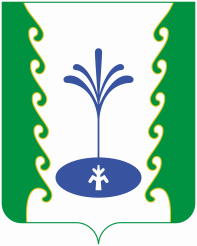 РЕСПУБЛИКА БАШКОРТОСТАНАДМИНИСТРАЦИЯ СЕЛЬСКОГО ПОСЕЛЕНИЯ БУРУНОВСКИЙСЕЛЬСОВЕТМУНИЦИПАЛЬНОГО РАЙОНА ГАФУРИЙСКИЙ РАЙОН АРАРПОСТАНОВЛЕНИЕ23 январь 2020 й.№ 8      23 января 2020г.№ п/пСостав группы1Рахматуллин Марат Фаткулисламович-глава сельского поселения     2И.о. главы администрации Буруновский сельсовет- Абдуллин Ахмет Маратович.3Хасанов Алик Рафикович- участковый уполномоченный полиции по сельскому поселению (по согласованию)4Курбатов А.Г.- работник ПЧ-74 «ФГКУ 14 отряд ФПС по РБ ( по согласованию)5Ардаширов И.Х. – заместитель начальника Аургазинского межрайонного ОНД и ПР УНД ПР ГУ МЧС России по РБ( по согласованию)СОГ(согласованию)согласованию) ( по согласованиюсогласованию)( по согласованию)вн.службы Службы 6Усманов Фанур Фаритович  - Член добровольной пожарной дружины сельского поселения . (по согласованию)7Лукин Алексей Николаевич-руководитель добровольной пожарной дружины сельского поселения. (по согласованию) 8Опарин Владимир Алексеевич-водитель Администрации сельского поселения.№п/п  Мероприятия СрокиОтветственный1Проводить подворный обход жилища граждан с целью проверки противопожарного состояния жилых домов и надворных построек, в первую очередь , мест проживания взятых на учет малоимущих, одиноких престарелых граждан и инвалидов, многодетных семей, а также лиц, склонных к злоупотреблению алкогольной продукции, являющихся потенциальными жертвами пожаров.постоянноЧлены профилактической комиссии по предупреждению пожаров.2Оформление предписаний по выявленным нарушениям противопожарной безопасности, осуществление контроля над их устранениемпостоянноЧлены профилактической комиссии по предупреждению пожаров3Обновить списки одиноко проживающих граждан пожилого возраста, инвалидов, социально неблагополучных и многодетных семей, списки ветхих и заброшенных строений.I квартал 2020 годауправделами4Организовать проведение разъяснительной работы среди населения на сходах граждан и по месту жительства по изучению правил противопожарного режимапостоянноЧлены группы4 В целях недопущения со стороны детей и подростков поджогов и иных правонарушений ,проводить разьяснительные работы в учебных и дошкольных учреждениях.постоянноДиректор школы5Проводить сборы и учения добровольной пожарной командыОдин раз в кварталАдминистрация6Предоставлять информацию об итогах операции «Жилище-2020» отдел надзорной деятельности по Аургазинскому и Гафурийскому районамежеквартальноуправделами